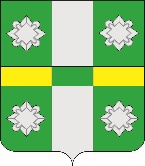 Российская ФедерацияАдминистрацияТайтурского городского поселенияУсольского муниципального районаИркутской областиПОСТАНОВЛЕНИЕОт 14.11. 2023 г.								№ 342р.п. ТайтуркаО внесении изменений в муниципальную программу «Благоустройство территории Тайтурского городского поселения Усольского муниципального района Иркутской области» на 2023-2028 годы»В связи с уточнением перечня мероприятий, в соответствии со ст.179 Бюджетного кодекса РФ, Порядком принятия решений о разработке, формировании, утверждении, реализации и оценки эффективности реализации муниципальных программ городского поселения Тайтурского муниципального образования, утвержденным постановлением администрации городского поселения Тайтурского муниципального образования от 10.11.2017г. № 257 (в редакции от 26.10.2022г. № 393), руководствуясь ст. 23, 46  Устава Тайтурского муниципального образования, администрация Тайтурского городского поселения Усольского муниципального района Иркутской областиПОСТАНОВЛЯЕТ:1. Внести в муниципальную программу «Благоустройство территории Тайтурского городского поселения Усольского муниципального района Иркутской области» на 2023-2028 годы, утвержденную Постановлением администрации городского поселения Тайтурского муниципального образования от 15.11.2022г. № 420 (в редакции № 4 от 13.01.2023г., в редакции № 161 от 30.06.2023г., ., в редакции № 302 от 17.10.2023г.,), (далее - Программа) следующие изменения:1.1. В Паспорте программы в таблице Строку «Ресурсное обеспечение и источники финансирования муниципальной программы» изложить в следующей редакции:1.2. В Разделе 5 «Ресурсное обеспечение муниципальной программы» абзац 1 изложить в следующей редакции:Общий объём финансирования мероприятий Программы в 2023-2028 гг. составит 207266,93 тыс. рублей.2023 г. – 52886,41тыс. руб.2024 г. – 45369,10 тыс. руб.2025 г. – 47931,20 тыс. руб.2026 г. – 48066,30 тыс. руб.2027 г. – 6506,96 тыс. руб.2028 г. – 6506,96 тыс. руб.1.3. Таблицу 3 к Программе изложить в следующей редакции: Ресурсное обеспечение реализации муниципальной программы «Благоустройство территории Тайтурского городского поселения Усольского муниципального района Иркутской области» на 2023-2028 г.» за счет средств местного бюджета1.4. Таблицу 4 к Программе изложить в следующей редакции: Прогнозная (справочная) оценка ресурсного обеспечения реализации муниципальной программы «Благоустройство территории Тайтурского городского поселения Усольского муниципального района Иркутской области» на 2023-2028 годы за счет всех источников финансированияОтветственность за разработку и выполнение Программы возложить на главного специалиста администрации по благоустройству и дорожному хозяйству и  ведущего специалиста администрации по градостроительству и архитектуре. Ведущему специалисту администрации по кадровым вопросам и делопроизводству опубликовать настоящее постановление в газете «Новости» и разместить на официальном сайте администрации Тайтурского городского поселения Усольского муниципального района Иркутской области (www.taiturka.irkmo.ru) в информационно-телекоммуникационной сети «Интернет».Контроль за исполнением постановления оставляю за собой. Подготовил: главный специалист администрации по благоустройству и дорожному хозяйству _______ А.В.Шестаков«___»_________2023 г.Согласовано: главный специалист администрации по юридическим вопросам и нотариальным действиям __________ О.В. Мунтян «___»_________2023 г.Согласовано: ведущий специалист администрации по бюджетно-финансовой политике __________ Е.В. Клыш«___»_________2023 г.Ресурсное обеспечение и источники финансирования муниципальной программы, в том числе:Общий объем финансирования на реализацию муниципальной программы составляет 207266,93 тыс. руб. Финансирование мероприятий осуществляется за счет средств местного бюджета, бюджета Иркутской области.Объем бюджетных ассигнований на реализацию подпрограмм составляет:Подпрограмма «Осуществление дорожной деятельности на территории Тайтурского городского поселения Усольского муниципального района Иркутской области» на 2023-2028 годы – 192079,04 тыс. руб.;Подпрограмма «Развитие систем уличного освещения Тайтурского городского поселения Усольского муниципального района Иркутской области» на 2023-2028 годы – 5204,08 тыс. руб.Общий объем финансирования на реализацию муниципальной программы составляет 207266,93 тыс. руб. Финансирование мероприятий осуществляется за счет средств местного бюджета, бюджета Иркутской области.Объем бюджетных ассигнований на реализацию подпрограмм составляет:Подпрограмма «Осуществление дорожной деятельности на территории Тайтурского городского поселения Усольского муниципального района Иркутской области» на 2023-2028 годы – 192079,04 тыс. руб.;Подпрограмма «Развитие систем уличного освещения Тайтурского городского поселения Усольского муниципального района Иркутской области» на 2023-2028 годы – 5204,08 тыс. руб.Общий объем финансирования на реализацию муниципальной программы составляет 207266,93 тыс. руб. Финансирование мероприятий осуществляется за счет средств местного бюджета, бюджета Иркутской области.Объем бюджетных ассигнований на реализацию подпрограмм составляет:Подпрограмма «Осуществление дорожной деятельности на территории Тайтурского городского поселения Усольского муниципального района Иркутской области» на 2023-2028 годы – 192079,04 тыс. руб.;Подпрограмма «Развитие систем уличного освещения Тайтурского городского поселения Усольского муниципального района Иркутской области» на 2023-2028 годы – 5204,08 тыс. руб.Общий объем финансирования на реализацию муниципальной программы составляет 207266,93 тыс. руб. Финансирование мероприятий осуществляется за счет средств местного бюджета, бюджета Иркутской области.Объем бюджетных ассигнований на реализацию подпрограмм составляет:Подпрограмма «Осуществление дорожной деятельности на территории Тайтурского городского поселения Усольского муниципального района Иркутской области» на 2023-2028 годы – 192079,04 тыс. руб.;Подпрограмма «Развитие систем уличного освещения Тайтурского городского поселения Усольского муниципального района Иркутской области» на 2023-2028 годы – 5204,08 тыс. руб.Общий объем финансирования на реализацию муниципальной программы составляет 207266,93 тыс. руб. Финансирование мероприятий осуществляется за счет средств местного бюджета, бюджета Иркутской области.Объем бюджетных ассигнований на реализацию подпрограмм составляет:Подпрограмма «Осуществление дорожной деятельности на территории Тайтурского городского поселения Усольского муниципального района Иркутской области» на 2023-2028 годы – 192079,04 тыс. руб.;Подпрограмма «Развитие систем уличного освещения Тайтурского городского поселения Усольского муниципального района Иркутской области» на 2023-2028 годы – 5204,08 тыс. руб.Общий объем финансирования на реализацию муниципальной программы составляет 207266,93 тыс. руб. Финансирование мероприятий осуществляется за счет средств местного бюджета, бюджета Иркутской области.Объем бюджетных ассигнований на реализацию подпрограмм составляет:Подпрограмма «Осуществление дорожной деятельности на территории Тайтурского городского поселения Усольского муниципального района Иркутской области» на 2023-2028 годы – 192079,04 тыс. руб.;Подпрограмма «Развитие систем уличного освещения Тайтурского городского поселения Усольского муниципального района Иркутской области» на 2023-2028 годы – 5204,08 тыс. руб.Общий объем финансирования на реализацию муниципальной программы составляет 207266,93 тыс. руб. Финансирование мероприятий осуществляется за счет средств местного бюджета, бюджета Иркутской области.Объем бюджетных ассигнований на реализацию подпрограмм составляет:Подпрограмма «Осуществление дорожной деятельности на территории Тайтурского городского поселения Усольского муниципального района Иркутской области» на 2023-2028 годы – 192079,04 тыс. руб.;Подпрограмма «Развитие систем уличного освещения Тайтурского городского поселения Усольского муниципального района Иркутской области» на 2023-2028 годы – 5204,08 тыс. руб.Ресурсное обеспечение и источники финансирования муниципальной программы, в том числе:Общий объем финансирования муниципальной программы за счет всех источников финансирования составляет 207266,93 тыс. руб., в том числе по годам, тыс. руб.Общий объем финансирования муниципальной программы за счет всех источников финансирования составляет 207266,93 тыс. руб., в том числе по годам, тыс. руб.Общий объем финансирования муниципальной программы за счет всех источников финансирования составляет 207266,93 тыс. руб., в том числе по годам, тыс. руб.Общий объем финансирования муниципальной программы за счет всех источников финансирования составляет 207266,93 тыс. руб., в том числе по годам, тыс. руб.Общий объем финансирования муниципальной программы за счет всех источников финансирования составляет 207266,93 тыс. руб., в том числе по годам, тыс. руб.Общий объем финансирования муниципальной программы за счет всех источников финансирования составляет 207266,93 тыс. руб., в том числе по годам, тыс. руб.Общий объем финансирования муниципальной программы за счет всех источников финансирования составляет 207266,93 тыс. руб., в том числе по годам, тыс. руб.по годамвсего2023 г.2024 г.2025 г.2026 г.2027 г.2028 г.средства местного бюджета32506,796108,394856,365341,205476,305362,275362,27иные источники4572,014572,0100000планируемые результаты реализации программы (итого)207266,9352886,4145369,1047931,2048066,306506,966506,96Наименование муниципальной программы, (подпрограммы), основного мероприятия, мероприятияисполнительРасходы (тыс. руб.)Расходы (тыс. руб.)Расходы (тыс. руб.)Расходы (тыс. руб.)Расходы (тыс. руб.)Расходы (тыс. руб.)Расходы (тыс. руб.)Наименование муниципальной программы, (подпрограммы), основного мероприятия, мероприятияисполнитель2023 год2024 год2025 год2026 год2027 год2028 годвсего123456789Программа «Благоустройство территории Тайтурского городского поселения Усольского муниципального района Иркутской области» на 2023-2028 годывсего, в том числе:52886,4145369,1047931,2048066,306506,966506,96207266,93Программа «Благоустройство территории Тайтурского городского поселения Усольского муниципального района Иркутской области» на 2023-2028 годыответственный исполнитель Администрация Тайтурского городского поселения Усольского муниципального района Иркутской области52886,4145369,1047931,2048066,306506,966506,96207266,93I Основное мероприятие: Благоустройство территории Тайтурского городского поселения Усольского муниципального района Иркутской областиответственный исполнитель Администрация Тайтурского городского поселения Усольского муниципального района Иркутской области572,29320,80420,80420,80441,80441,802618,29II Основное мероприятие:Охрана окружающей среды, в том числе оборудование контейнерных площадок, приобретение контейнеровответственный исполнитель Администрация Тайтурского городского поселения Усольского муниципального района Иркутской области4878,94212,00250,00250,00631,30631,306853,54III Основное мероприятие:Развитие архитектуры и градостроительстваответственный исполнитель Администрация Тайтурского городского поселения Усольского муниципального района Иркутской области86,0330,0040,0040,0040,0040,00276,03IV Основное мероприятие:Оценка объектов недвижимостиответственный исполнитель Администрация Тайтурского городского поселения Усольского муниципального района Иркутской области23,9712,0050,0050,0050,0050,00235,97Подпрограмма «Осуществление дорожной деятельности на территории Тайтурского городского поселения Усольского муниципального района Иркутской области»  на 2023-2028  годы,в том числе капитальный ремонт автомобильной дороги по ул. Ленина р.п. Тайтурка, ремонт автомобильной дороги по ул. Горького, ул. Калинина, р.п. ТайтуркаВсего, в том числе:45628,6643775,7046480,4046615,504789,394789,39192079,04Подпрограмма «Осуществление дорожной деятельности на территории Тайтурского городского поселения Усольского муниципального района Иркутской области»  на 2023-2028  годы,в том числе капитальный ремонт автомобильной дороги по ул. Ленина р.п. Тайтурка, ремонт автомобильной дороги по ул. Горького, ул. Калинина, р.п. Тайтуркаответственный исполнитель Администрация Тайтурского городского поселения Усольского муниципального района Иркутской области45628,6643775,7046480,4046615,504789,394789,39192079,04Подпрограмма «Развитие систем уличного освещения Тайтурского городского поселения Усольского муниципального района Иркутской области» на 20203-2028 годыВсего, в том числе:1696,521018,60690,00690,00554,48554,485204,08Подпрограмма «Развитие систем уличного освещения Тайтурского городского поселения Усольского муниципального района Иркутской области» на 20203-2028 годыответственный исполнитель Администрация Тайтурского городского поселения Усольского муниципального района Иркутской области1696,521018,60690,00690,00554,48554,485204,08Наименование муниципальной программы,(подпрограммы), основного мероприятия, мероприятияИсполнительИсточники финансированияРасходы (тыс. руб.)Расходы (тыс. руб.)Расходы (тыс. руб.)Расходы (тыс. руб.)Расходы (тыс. руб.)Расходы (тыс. руб.)Расходы (тыс. руб.)Наименование муниципальной программы,(подпрограммы), основного мероприятия, мероприятияИсполнительИсточники финансирования2023 год2024 год2025 год2026 год2027 год2028 годвсего12345678910 Программа «Благоустройство территории Тайтурского городского поселения Усольского муниципального района Иркутской области» на 2023-2028 годывсего, в том числе:всего52886,4145369,1047931,2048066,306506,966506,96207266,93 Программа «Благоустройство территории Тайтурского городского поселения Усольского муниципального района Иркутской области» на 2023-2028 годывсего, в том числе:областной бюджет (ОБ)42206,0140512,7442590,0042590,001144,701144,70170188,15 Программа «Благоустройство территории Тайтурского городского поселения Усольского муниципального района Иркутской области» на 2023-2028 годывсего, в том числе:средства, планируемые к привлечению из федерального бюджета (ФБ)------- Программа «Благоустройство территории Тайтурского городского поселения Усольского муниципального района Иркутской области» на 2023-2028 годывсего, в том числе:местный бюджет (МБ)6108,394856,365341,205476,305362,275362,2732506,79 Программа «Благоустройство территории Тайтурского городского поселения Усольского муниципального района Иркутской области» на 2023-2028 годывсего, в том числе:иные источники (ИИ)4572,01-----4572,01 Программа «Благоустройство территории Тайтурского городского поселения Усольского муниципального района Иркутской области» на 2023-2028 годыответственный исполнительАдминистрация Тайтурского городского поселения Усольского муниципального районаИркутской областивсего52886,4145369,1047931,2048066,306506,966506,96207266,93 Программа «Благоустройство территории Тайтурского городского поселения Усольского муниципального района Иркутской области» на 2023-2028 годыответственный исполнительАдминистрация Тайтурского городского поселения Усольского муниципального районаИркутской областиобластной бюджет (ОБ)42206,0140512,7442590,0042590,001144,701144,70170188,15 Программа «Благоустройство территории Тайтурского городского поселения Усольского муниципального района Иркутской области» на 2023-2028 годыответственный исполнительАдминистрация Тайтурского городского поселения Усольского муниципального районаИркутской областисредства, планируемые к привлечению из федерального бюджета (ФБ)------- Программа «Благоустройство территории Тайтурского городского поселения Усольского муниципального района Иркутской области» на 2023-2028 годыответственный исполнительАдминистрация Тайтурского городского поселения Усольского муниципального районаИркутской областиместный бюджет (МБ)6108,394856,365341,205476,305362,275362,2732506,79 Программа «Благоустройство территории Тайтурского городского поселения Усольского муниципального района Иркутской области» на 2023-2028 годыответственный исполнительАдминистрация Тайтурского городского поселения Усольского муниципального районаИркутской областииные источники (ИИ)4572,01-----4572,01I Основное мероприятие «Благоустройство территории Тайтурского городского поселения Усольского муниципального района Иркутской области»всего, в том числе:всего572,29320,80420,80420,80441,80441,802618,29I Основное мероприятие «Благоустройство территории Тайтурского городского поселения Усольского муниципального района Иркутской области»всего, в том числе:областной бюджет (ОБ)-------I Основное мероприятие «Благоустройство территории Тайтурского городского поселения Усольского муниципального района Иркутской области»всего, в том числе:средства, планируемые к привлечению из федерального бюджета (ФБ)-------I Основное мероприятие «Благоустройство территории Тайтурского городского поселения Усольского муниципального района Иркутской области»всего, в том числе:местный бюджет (МБ)572,29320,80420,80420,80441,80441,802618,29I Основное мероприятие «Благоустройство территории Тайтурского городского поселения Усольского муниципального района Иркутской области»всего, в том числе:иные источники (ИИ)-------I Основное мероприятие «Благоустройство территории Тайтурского городского поселения Усольского муниципального района Иркутской области»ответственный исполнительАдминистрация Тайтурского городского поселения Усольского муниципального районаИркутской областивсего572,29320,80420,80420,80441,80441,802618,29I Основное мероприятие «Благоустройство территории Тайтурского городского поселения Усольского муниципального района Иркутской области»ответственный исполнительАдминистрация Тайтурского городского поселения Усольского муниципального районаИркутской областиобластной бюджет (ОБ)-------I Основное мероприятие «Благоустройство территории Тайтурского городского поселения Усольского муниципального района Иркутской области»ответственный исполнительАдминистрация Тайтурского городского поселения Усольского муниципального районаИркутской областисредства, планируемые к привлечению из федерального бюджета (ФБ)-------I Основное мероприятие «Благоустройство территории Тайтурского городского поселения Усольского муниципального района Иркутской области»ответственный исполнительАдминистрация Тайтурского городского поселения Усольского муниципального районаИркутской областиместный бюджет (МБ)572,29320,80420,80420,80441,80441,802618,29I Основное мероприятие «Благоустройство территории Тайтурского городского поселения Усольского муниципального района Иркутской области»ответственный исполнительАдминистрация Тайтурского городского поселения Усольского муниципального районаИркутской областииные источники (ИИ)-------II Основное мероприятие «Охрана окружающей среды», в том числе оборудование контейнерных площадок, приобретение контейнероввсего, в том числе:всего4878,94212,00250,00250,00631,30631,306853,54II Основное мероприятие «Охрана окружающей среды», в том числе оборудование контейнерных площадок, приобретение контейнероввсего, в том числе:областной бюджет (ОБ)-------II Основное мероприятие «Охрана окружающей среды», в том числе оборудование контейнерных площадок, приобретение контейнероввсего, в том числе:средства, планируемые к привлечению из федерального бюджета (ФБ)-------II Основное мероприятие «Охрана окружающей среды», в том числе оборудование контейнерных площадок, приобретение контейнероввсего, в том числе:местный бюджет (МБ)306,93212,00250,00250,00631,30631,302281,53II Основное мероприятие «Охрана окружающей среды», в том числе оборудование контейнерных площадок, приобретение контейнероввсего, в том числе:иные источники (ИИ)4572,01-----4572,01II Основное мероприятие «Охрана окружающей среды», в том числе оборудование контейнерных площадок, приобретение контейнеровответственный исполнительАдминистрация Тайтурского городского поселения Усольского муниципального районаИркутской областивсего4878,94212,00250,00250,00631,30631,306853,54II Основное мероприятие «Охрана окружающей среды», в том числе оборудование контейнерных площадок, приобретение контейнеровответственный исполнительАдминистрация Тайтурского городского поселения Усольского муниципального районаИркутской областиобластной бюджет (ОБ)-------II Основное мероприятие «Охрана окружающей среды», в том числе оборудование контейнерных площадок, приобретение контейнеровответственный исполнительАдминистрация Тайтурского городского поселения Усольского муниципального районаИркутской областисредства, планируемые к привлечению из федерального бюджета (ФБ)-------II Основное мероприятие «Охрана окружающей среды», в том числе оборудование контейнерных площадок, приобретение контейнеровответственный исполнительАдминистрация Тайтурского городского поселения Усольского муниципального районаИркутской областиместный бюджет (МБ)306,93212,00250,00250,00631,30631,302281,53II Основное мероприятие «Охрана окружающей среды», в том числе оборудование контейнерных площадок, приобретение контейнеровответственный исполнительАдминистрация Тайтурского городского поселения Усольского муниципального районаИркутской областииные источники (ИИ)4572,01-----4572,01III Основное мероприятие «Развитие архитектуры и градостроительства»всего, в том числе:всего86,0330,0040,0040,0040,0040,00276,3III Основное мероприятие «Развитие архитектуры и градостроительства»всего, в том числе:областной бюджет (ОБ)-------III Основное мероприятие «Развитие архитектуры и градостроительства»всего, в том числе:средства, планируемые к привлечению из федерального бюджета (ФБ)-------III Основное мероприятие «Развитие архитектуры и градостроительства»всего, в том числе:местный бюджет (МБ)86,0330,0040,0040,0040,0040,00276,3III Основное мероприятие «Развитие архитектуры и градостроительства»всего, в том числе:иные источники (ИИ)-------III Основное мероприятие «Развитие архитектуры и градостроительства»ответственный исполнительАдминистрация Тайтурского городского поселения Усольского муниципального районаИркутской областивсего86,0330,0040,0040,0040,0040,00276,3III Основное мероприятие «Развитие архитектуры и градостроительства»ответственный исполнительАдминистрация Тайтурского городского поселения Усольского муниципального районаИркутской областиобластной бюджет (ОБ)-------III Основное мероприятие «Развитие архитектуры и градостроительства»ответственный исполнительАдминистрация Тайтурского городского поселения Усольского муниципального районаИркутской областисредства, планируемые к привлечению из федерального бюджета (ФБ)-------III Основное мероприятие «Развитие архитектуры и градостроительства»ответственный исполнительАдминистрация Тайтурского городского поселения Усольского муниципального районаИркутской областиместный бюджет (МБ)86,0330,0040,0040,0040,0040,00276,3III Основное мероприятие «Развитие архитектуры и градостроительства»ответственный исполнительАдминистрация Тайтурского городского поселения Усольского муниципального районаИркутской областииные источники (ИИ)-------IV Основное мероприятие «Оценка объектов недвижимости»всего, в том числе:всего23,9712,0050,0050,0050,0050,00235,97IV Основное мероприятие «Оценка объектов недвижимости»всего, в том числе:областной бюджет (ОБ)-------IV Основное мероприятие «Оценка объектов недвижимости»всего, в том числе:средства, планируемые к привлечению из федерального бюджета (ФБ)-------IV Основное мероприятие «Оценка объектов недвижимости»всего, в том числе:местный бюджет (МБ)23,9712,0050,0050,0050,0050,00235,97IV Основное мероприятие «Оценка объектов недвижимости»всего, в том числе:иные источники (ИИ)-------IV Основное мероприятие «Оценка объектов недвижимости»ответственный исполнительАдминистрация Тайтурского городского поселения Усольского муниципального районаИркутской областивсего23,9712,0050,0050,0050,0050,00235,97IV Основное мероприятие «Оценка объектов недвижимости»ответственный исполнительАдминистрация Тайтурского городского поселения Усольского муниципального районаИркутской областиобластной бюджет (ОБ)-------IV Основное мероприятие «Оценка объектов недвижимости»ответственный исполнительАдминистрация Тайтурского городского поселения Усольского муниципального районаИркутской областисредства, планируемые к привлечению из федерального бюджета (ФБ)-------IV Основное мероприятие «Оценка объектов недвижимости»ответственный исполнительАдминистрация Тайтурского городского поселения Усольского муниципального районаИркутской областиместный бюджет (МБ)23,9712,0050,0050,0050,0050,00235,97IV Основное мероприятие «Оценка объектов недвижимости»ответственный исполнительАдминистрация Тайтурского городского поселения Усольского муниципального районаИркутской областииные источники (ИИ)-------Подпрограмма «Осуществление дорожной деятельности на территории Тайтурского городского поселения Усольского муниципального района Иркутской области» на 2023-2028 годы.всего, в том числе:всего45628,6643775,7046480,4046615,504789,394789,39192079,04Подпрограмма «Осуществление дорожной деятельности на территории Тайтурского городского поселения Усольского муниципального района Иркутской области» на 2023-2028 годы.всего, в том числе:областной бюджет (ОБ)41557,5340000,042590,0042590,001144,701144,70169026,93Подпрограмма «Осуществление дорожной деятельности на территории Тайтурского городского поселения Усольского муниципального района Иркутской области» на 2023-2028 годы.всего, в том числе:средства, планируемые к привлечению из федерального бюджета (ФБ)-------Подпрограмма «Осуществление дорожной деятельности на территории Тайтурского городского поселения Усольского муниципального района Иркутской области» на 2023-2028 годы.всего, в том числе:местный бюджет (МБ)4071,133775,703890,404025,503644,693644,6923052,11Подпрограмма «Осуществление дорожной деятельности на территории Тайтурского городского поселения Усольского муниципального района Иркутской области» на 2023-2028 годы.всего, в том числе:иные источники (ИИ)-------Подпрограмма «Осуществление дорожной деятельности на территории Тайтурского городского поселения Усольского муниципального района Иркутской области» на 2023-2028 годы.ответственный исполнительАдминистрация Тайтурского городского поселения Усольского муниципального районаИркутской областивсего45628,6643775,7046480,4046615,504789,394789,39192079,04Подпрограмма «Осуществление дорожной деятельности на территории Тайтурского городского поселения Усольского муниципального района Иркутской области» на 2023-2028 годы.ответственный исполнительАдминистрация Тайтурского городского поселения Усольского муниципального районаИркутской областиобластной бюджет (ОБ)41557,5340000,042590,0042590,001144,701144,70169026,93Подпрограмма «Осуществление дорожной деятельности на территории Тайтурского городского поселения Усольского муниципального района Иркутской области» на 2023-2028 годы.ответственный исполнительАдминистрация Тайтурского городского поселения Усольского муниципального районаИркутской областисредства, планируемые к привлечению из  федерального бюджета (ФБ)-------Подпрограмма «Осуществление дорожной деятельности на территории Тайтурского городского поселения Усольского муниципального района Иркутской области» на 2023-2028 годы.ответственный исполнительАдминистрация Тайтурского городского поселения Усольского муниципального районаИркутской областиместный бюджет (МБ)4071,133775,703890,404025,503644,693644,6923052,11Подпрограмма «Осуществление дорожной деятельности на территории Тайтурского городского поселения Усольского муниципального района Иркутской области» на 2023-2028 годы.ответственный исполнительАдминистрация Тайтурского городского поселения Усольского муниципального районаИркутской областииные источники (ИИ)-------Подпрограмма «Развитие систем уличного освещения Тайтурского городского поселения Усольского муниципального района Иркутской области» на 2023-2028 годывсего, в том числе:всего1696,521018,60690,00690,00554,48554,485204,08Подпрограмма «Развитие систем уличного освещения Тайтурского городского поселения Усольского муниципального района Иркутской области» на 2023-2028 годывсего, в том числе:областной бюджет (ОБ)648,48512,74----1161,22Подпрограмма «Развитие систем уличного освещения Тайтурского городского поселения Усольского муниципального района Иркутской области» на 2023-2028 годывсего, в том числе:средства, планируемые к привлечению из федерального бюджета (ФБ)-------Подпрограмма «Развитие систем уличного освещения Тайтурского городского поселения Усольского муниципального района Иркутской области» на 2023-2028 годывсего, в том числе:местный бюджет (МБ)1048,04505,86690,00690,00554,48554,484042,86Подпрограмма «Развитие систем уличного освещения Тайтурского городского поселения Усольского муниципального района Иркутской области» на 2023-2028 годывсего, в том числе:иные источники (ИИ)0000000Подпрограмма «Развитие систем уличного освещения Тайтурского городского поселения Усольского муниципального района Иркутской области» на 2023-2028 годыответственный исполнительАдминистрация Тайтурского городского поселения Усольского муниципального районаИркутской области)всего1696,521018,60690,00690,00554,48554,485204,08Подпрограмма «Развитие систем уличного освещения Тайтурского городского поселения Усольского муниципального района Иркутской области» на 2023-2028 годыответственный исполнительАдминистрация Тайтурского городского поселения Усольского муниципального районаИркутской области)областной бюджет (ОБ)648,48512,74----1161,22Подпрограмма «Развитие систем уличного освещения Тайтурского городского поселения Усольского муниципального района Иркутской области» на 2023-2028 годыответственный исполнительАдминистрация Тайтурского городского поселения Усольского муниципального районаИркутской области)средства, планируемые к привлечению из федерального бюджета (ФБ)-------Подпрограмма «Развитие систем уличного освещения Тайтурского городского поселения Усольского муниципального района Иркутской области» на 2023-2028 годыответственный исполнительАдминистрация Тайтурского городского поселения Усольского муниципального районаИркутской области)местный бюджет (МБ)1048,04505,86690,00690,00554,48554,484042,86Подпрограмма «Развитие систем уличного освещения Тайтурского городского поселения Усольского муниципального района Иркутской области» на 2023-2028 годыответственный исполнительАдминистрация Тайтурского городского поселения Усольского муниципального районаИркутской области)иные источники (ИИ)0000000И.о. главы Тайтурского городского поселения Усольского муниципального района Иркутской области И.И. Платонова